ΣΥΛΛΟΓΟΣ ΓΟΝΕΩΝ & ΚΗΔΕΜΟΝΩΝ8ου ΛΥΚΕΙΟΥ ΑΜΑΡΟΥΣΙΟΥΔιοργάνωση ενημερωτικής συνάντησης γονέωνΘέμα:  ΣΕΞΟΥΑΛΙΚΩΣ ΜΕΤΑΔΙΔΟΜΕΝΑ ΝΟΣΗΜΑΤΑΤο Δ.Σ. του Συλλόγου Γονέων & Κηδεμόνων του 8ου Λυκείου Αμαρουσίου,σας προσκαλεί σε μια οργανωμένη ενημέρωση από τοΚΕΕΛΠΝΟΓραφείο Αγωγής Υγείας & Ενημέρωσης ΚοινούΠροτεινόμενα θέματα :Ποιά νοσήματα είναι σεξουαλικώς μεταδιδόμεναΠρόληψη - έγκαιρη διάγνωσηΠώς βιώνεται στην οικογένεια η νόσος, στήριξη του ασθενούς και των μελών της οικογένειαςΗ ενημέρωση θα πραγματοποιηθεί στο πλαίσιο των τακτικών συνεδριάσεων του Δ.Σ. την Τετάρτη 10.02.2016 στις 6.00μμστην αίθουσα εκδηλώσεων του Λυκείου(οδός Κριεζή 55, 151 25 Μαρούσι)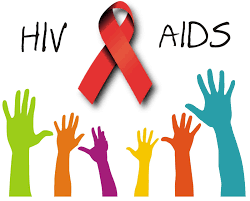 